Zpravodaj pro incoming a průvodce 10/2016 Novinky z Pražské informační služby – Prague City TourismKurz Průvodce Židovského muzea PrahaKurzy pro průvodceVečerní prohlídky Staroměstské radnice a Národního divadla Cestovní ruch, zajímavosti, informace	14. října se veřejnosti otevře Czech Photo CentreNa Žižkově byla odhalena plastika k poctě Jaroslava SeifertaMINT Weekend MarketDny otevřených dveříDopravní omezení	Památky, muzea a galerie	Pražský hradKatedrála sv. Víta, Václava a VojtěchaBotanická zahradaGalerie hlavního města PrahyLoretaMuseum KampaMuzeum hlavního města PrahyNárodní galerieNárodní muzeumNárodní technické muzeumNárodní zemědělské muzeumStrahovský klášterUměleckoprůmyslové muzeumVyšehradŽidovské muzeumŽidovská obecNověPrávě probíháTop akce roku 2016Novinky z Prague City Tourism Kurz Průvodce Židovského muzea PrahaVe spolupráci se Vzdělávacím centrem ŽMP pořádá PIS - PCT v termínu 7. - 9. 11. 2016, v době od 8:30 do 16:30 hodin kurzy k získání licence "Průvodce Židovského muzea Praha". Podmínkou zápisu do kurzu je osvědčení o zkoušce „Průvodce Prahou“ nebo „Průvodce cestovního ruchu“. Kapacita kurzu je 30 osob, přihlášky přijímáme do naplnění kapacity kurzu, který probíhá v prostorách Vzdělávacího a kulturního centra Židovského muzea Praha v Maiselově 15 v Praze 1. Zkoušky se budou konat v učebnách PIS – PCT na Arbesově náměstí 70/4, Praha 5, jejich termín bude upřesněn. Přihlásit se můžete ve studijním oddělení: 221 714 125, E-mail: studijni@prague.eu. Kurzy pro průvodcePražská informační služba - Prague City Tourism nabízí 3 typy vlastních kurzů pro průvodce:* PRŮVODCE PRAHOULze absolvovat v rámci rekvalifikačního kurzu Průvodce cestovního ruchu. Zkoušky se konají 1. listopadu 2016 a termín podání přihlášek je 18. října 2016 (další 5. 12. 2016, přihláška do 21. 11. 2016).* rekvalifikační kurz PRŮVODCE PRAHOU PK 65-028-NKurz probíhá od 20. září 2016 do 22. dubna 2017 (úterý a čtvrtek 17:00 – 19:00, So nebo Ne 9:00 – 17:00) nebo pouze o víkendech (9:00 – 17:00) v termínu 24. září 2016 – 14. května 2017 a přihláška musí být podána do 5. září 2016 nebo do naplnění kapacity kurzu.Zkoušky lze složit 18. října 2016 a přihlášky musí být podány do 20. září 2016 (další 23. listopadu 2016, přihláška do 25. října 2016). * rekvalifikační kurz PRŮVODCE CESTOVNÍHO RUCHU PK 65-021–NKurz probíhá od 20. září 2016 do 30. dubna 2017 (úterý a čtvrtek 17:00 – 19:00, So nebo Ne 9:00 – 17:00) nebo pouze o víkendech (9:00 – 17:00) v termínu 24. září 2016 – 28. května 2017 a přihláška musí být podána do 5. září 2016 nebo do naplnění kapacity kurzu.Zkoušky lze složit ve stejných termínech jako u rekvalifikačního kurzu Průvodce Prahou a stejné jsou i termíny podání přihlášky.Zkoušky lze složit po absolvování kurzu či bez jeho absolvování při splnění určitých podmínek. Cizojazyčné komentované prohlídkyVečerní prohlídka Staroměstské radnice v angličtině                                                   15. a 29. říjnaVečerní prohlídka Staroměstské radnice v němčině                                                                1. říjnaVečerní prohlídka Staroměstské radnice v češtině                                                          8. a 22. říjnasraz před věží Staroměstské radnice vždy ve 20:00, cena prohlídky s průvodcem 180,- Kč/osoba, omezený počet účastníků – 20 osobNárodní divadlo v angličtině								     15. a 30. říjnasraz ve vestibulu, vstup hlavním vchodem ve 12:30, cena prohlídky s průvodcem 250,- Kč/osobaDalší vycházky pro děti i dospělé a přednášky PIS - PCT naleznete v našem e-shopu. Předprodej vycházek na listopad bude zahájen v úterý 25. října.Předprodej probíhá v běžné otevírací době našich turistických informačních a návštěvnických centrech a recepce sídla PIS – PCT na Arbesově náměstí 70/4, Praha 5. Cestovní ruch, zajímavosti, informace	14. října se veřejnosti otevře Czech Photo Centre 14. října bude v Nových Butovicích otevřeno multižánrové centrum, kde se návštěvníci budou setkávat s díly předních českých i světových fotografů i se street artovými a video instalacemi. Na výstavní prostor, který zaujme dominantní plochu v celém projektu, plynule naváže restaurace, atelier, učebna, fotografický archiv snímků z historie Czech Press Phota, venkovní galerie a korzo s novou plastikou Davida Černého Trifot. Podle ředitelky centra Veroniky Souralové je cílem vytvořit uměleckou zónu mimo střed města, v těsné blízkosti stanice metra, kde budou ve veřejném prostoru vystavena umělecká díla, která by kolemjdoucí nutila k zamyšlení. Centrum bude otevřeno denně od 11.00 do 19.00 hodin. Základní vstupné bude činit 50 Kč. Součástí činnosti centra bude rovněž organizování prestižní novinářské soutěže Czech Press Photo. Na Žižkově byla odhalena plastika k poctě Jaroslava SeifertaDůstojného pomníku se dočkal básník a nositel Nobelovy ceny Jaroslav Seifert. Plastika sochaře Jana Roitha, která stojí v křížení ulic Chelčického, Táboritská a Seifertova, má podobu surrealisticky rotující bronzové stuhy vztyčené k obloze. Současně s sebou nese verš Seifertovy básně Prosinec 1920 "... To slovo letělo jak pták do sítě hvězd..."MINT Weekend MarketOd 1. října se v hale č. 13 v Pražské tržnici v Holešovicích otevírá každou sobotu od 9:00 do 18:00 hodin pravidelný lokální trh s módou, designem, domácí kosmetikou, knihami, delikatesami, kávou a tvůrčí atmosférou, který návštěvníkům nabídne alternativu k nakupování v obchodních centrech.Dny otevřených dveří 28. října 2016Senát Parlamentu České republiky – prohlídka Valdštejnského paláce (hlavního i jednacího sálu, Audienční síně, Rytířské síně nebo Mytologické chodby) a Kolovratského paláce (Zeleného a Růžového salonku) s odborným průvodcem je možná od 9:00 do 16:00 hodin. Komentované prohlídky Valdštejnské zahrady s průvodcem se odehrají pouze za příznivého počasí. Kramářova vila - prohlídky interiérů i rozsáhlé zahrady s vyhlídkou doprovázené odborným výkladem průvodců, a to nejen o historii vily, ale i o jejích majitelích, proběhnou od 10:00 do17:00 hodin.Strakova akademie – prohlídka vybraných prostor úřadu, a to především jednacího sálu vlády, pracovny předsedy vlády, nového či starého tiskového sálu a dalších zajímavých míst včetně odborného výkladu o historii budovy i zahrady, která je chráněna jako památka UNESCO, proběhne mezi 10:00 a 17:00 hodinou.Poslanecká sněmovna Parlamentu České republiky - během hodinové prohlídky si návštěvníci prohlédnou hlavní zasedací sál, jednací místnosti výborů a další prostory ve Smiřickém, Šternberském a Thunovském paláci. Otevřeno je od 9:00 do 16:00 hodin, odborný výklad zajišťují průvodci Pražské informační služby – Prague City Tourismu.Rezidence primátorky hl. m. Prahy – (umělecký skvost ve stylu art deco) prohlídky prvního patra s reprezentačními sály a salonky s průvodcem probíhají po celý den ve zhruba 20 minutových intervalech mezi 9:00 a 19:00 hodinou.Obecní dům – prohlídka reprezentačních prostor s průvodcem mezi 9:00 a 15:00 hodinou, jejíž trasa povede reprezentačními sály 1. patra - Smetanovou síní, Slováckým salonkem, Salonkem Boženy Němcové, Orientálním salonkem, Grégrovým sálem, Palackého sálem a Primátorským sálem, jehož umělecká výzdoba je ceněným kompaktním dílem světoznámého Alfonse Muchy.Dopravní omezeníNáměstí bratří Synků – Spořilov - do 26. listopadu 2016 (0:30 hodin) je z důvodu rekonstrukce tramvajové trati v ulicích Nuselská, U Plynárny a rekonstrukce mostu přes Botič obousměrně přerušen provoz tramvají. V denním provozu je zavedena náhradní autobusová doprava X11 v trase Náměstí Bratří Synků – Horky – Kloboučnická. Přehled krátkodobých omezení provozu tramvají v říjnuPamátky, muzea a galerie Pražský hradAreál je během roku 2016 otevřen od 6:00 do 22:00 hodin. Návštěvnické objekty - Starý královský palác, expozice Příběh Pražského hradu, Bazilika sv. Jiří, Zlatá ulička s věží Daliborkou, Obrazárna Pražského hradu, Prašná věž, Rožmberský palác - jsou přístupné od 9:00 do 17:00 hodin. Expozice Svatovítský poklad a Velká jižní věž katedrály a výstavní objekty: Jízdárna Pražského hradu, Císařská konírna, Tereziánské křídlo a Belvedér jsou otevřeny od 10:00 do 18:00 hodin. Virtuální prohlídka.Rožmberský palác – Ústav šlechtičen je do 28. 9. 2016 přístupný pouze samostatně jako místo konání krátkodobé výstavy a je vyjmut z Okruhu A. Následně bude probíhat deinstalace výstavy prozatím s neznámým termínem a teprve poté bude Rožmberský palác zařazen zpět do Okruhu A.Střídání vojáků Hradní stráže na stanovištích probíhá každou celou hodinu od 9:00 do 18:00 hodin. Zahrady Pražského hradu a Jelení příkop vč. turistické trasy (s výjimkou Zahrady na Baště otevřené od 6:00 do 22:00) jsou do 31. 10. 2016 otevřeny od 10:00 do 18:00 hodin (kromě horní části Jeleního příkopu, která se veřejnosti z důvodu oprav otevře až od 1. 5. 2016).Zámecký park v Lánech je do 31. 10. 2016 otevřen každou středu a čtvrtek od 14:00 do 18:00 hodin, každou sobotu, neděli a ve svátek od 10:00 do 18:00 hodin.Od knížecí družiny k Hradní stráži prezidenta (expozice v Prašné věži – Mihulce)Svatovítský poklad (expozice v Kapli sv. kříže)Příběh Pražského hradu (expozice v gotickém podlaží Starého královského paláce)Evropské malířství od 15. do 18. století ze sbírek Pražského hradu (expozice v Obrazárně Pražského hradu)Zlatá ulička (od 17:00 do 22:00 zdarma bez expozic)Rony Plesl – sklo (výstava v Královském letohrádku do 31. 10. 2016)Katedrála sv. Víta, Václava a VojtěchaOtevírací doba do 31. října 2016 Po – So 9:00 – 16:40, Ne 12:00 - 16:40. Bohoslužby v českém jazyce jsou slouženy Po – Čt: 7:00, Pá: 7:00 a 18:00, So: 7:00, Ne: 8:30 a 10:00 hodin. Pro návštěvníky bez vstupenky je vymezen prostor pod západní kruchtou. Návštěvy církevních osob, poutníků či účastníků adorací, liturgií apod. zpoplatněny nejsou. V průběhu církevních obřadů však není prohlídka chrámu možná. Královská hrobka je trvale uzavřena.   28.   9.		12:00 – 16:10		7:00, 8:30, 10:00 18:00 mše sv. - sv. Václav, 17:00 nešpory18. 10.		  9:00 – 15:40		18:00 mše svatá – sv. Lukáš22. 10.		14:00 – 16:40		12:00 mše svatá za oběti Heydrichiády27. 10.	  	  9:00 – 15:40		18:00 ekumenická bohoslužbaProvoz katedrály podléhá bezpečnostnímu režimu sídla prezidenta republiky, proto může být omezen i v době běžných otevíracích hodin. Virtuální prohlídkaBotanická zahrada PrahaVenkovní expozice, skleník Fata Morgana a vinice sv. Kláry jsou v říjnu otevřeny denně 9:00 – 17:00. Probíhající akceGalerie hlavního města PrahyBílkova vila:Běžná otevírací doba Út – Ne 10:00 – 18:00.Otčenáš Františka Bílka a Alfonse MuchyColloredo-Mansfeldský palác:Běžná otevírací doba Út – Ne 10:00 – 18:00.Prohlídková trasa Út – Ne 10:00 – 18:00Radek Brousil: Černá a bílá ve fotografii (výstava do 5. 2. 2017)Alena Kotzmannová: Králík a královna (výstava od 19. 10. 2016 do 29. 1. 2017)Dům fotografie:Běžná otevírací doba Út, St, Pá, So, Ne 10:00 – 18:00, Čt 10:00 – 20:00.Fotograf hvězd: Sam Shaw (1912–1999) (výstava od 11. 10. 2016 do 15. 1. 2017)Dům U Kamenného zvonu:Běžná otevírací doba Út – Ne 10:00 – 20:00.Jaroslav Horejc (1886 – 1983) Mistr českého art deca (výstava do 8. 1. 2017))Městská knihovna, 2. patro:Běžná otevírací doba Út, St, Pá, So, Ne 10:00 – 18:00, Čt 10:00 – 20:00.Zámek Troja:Běžná otevírací doba Út, St, Čt, So, Ne 10:00 – 18:00, Pá 13:00 – 18:00. Zahrady 10:00 - 19:00. 4. 10. 2016 otevřeno od 11:00 hodin, 25. 10. uzavřen po celý den.Křehká krása pražské kameniny – ze sbírek Muzea HMP (výstava do 30. 10. 2016)Jiří Příhoda: Sochy (výstava do 30. 10. 2016)LoretaBěžná otevírací doba do 31. 10. 2016 Po – Ne: 9:00 – 17:00.Koncerty zvonohry každou neděli od 15:00 a 16:00 hodin. Varhanní koncerty každou sobotu v 15:00 a 15:30 hodin. V době koncertů není možný průvodcovský výklad.Museum KampaBěžná otevírací doba denně 10:00 – 18:00. Sbírka Jana a Medy Mládkových, Sbírka Jiřího a Běly Kolářových, Sbírka pro Jindřicha Chalupeckého Boštík, Kolář, Moucha, Zeithamml (výstava do 15. 1. 2016)Muzeum hlavního města Prahy	Pražské věže				Běžná otevírací doba do 31. října denně 10:00 – 20:00 hodin (poslední vstup v 19:30).Petřínská rozhledna bude z důvodů udržovacích prací do 31. 10. 2016 otevřena denně od 12:00 hod. do 20:00 hod.Prašná brána bude z důvodu přerušení dodávky elektrické energie otevřena ve dnech:
30. 9.	10:30 – 22:00
4. 10.	15:30 – 20:00
5. 10.	10:00 – 13:00 a 14:00 – 20:00Prašná brána, Staroměstská mostecká věž, Malostranská mostecká věž, Svatomikulášská městská zvonice, Petřínská rozhledna a Zrcadlové bludiště na PetříněMysterium věže (stálá expozice v Staroměstské mostecké věži)Petřín, místo vycházek, rozhledu i dolování (stálá expozice v Petřínské rozhledně)Custos Turris / Strážce města (první část stálé expozice ve věži Svatomikulášská městská zvonice)Hlavní budova 				Běžná otevírací doba Út – Ne 9:00 – 18:00, poslední středa v měsíci 9:00 – 20:00.Břevnov – ve stínu kláštera, Hradčanům na dohled (výstava do 30. 10. 2016)Obrázky kouzelné i havětné (výstava 4. – 31. 10. 2016)Pražské biografy/Pomíjivé kouzlo potemnělých sálů (výstava do 1. 2. 2017)Podskalská celnice na VýtoniBěžná otevírací doba Út – Ne 10:00 – 18:00.	Müllerova vila – prohlídky	Běžná otevírací doba: úterý, čtvrtek, sobota a neděle vždy v 9:00, 11:00, 13:00, 15:00 a 17:00 hod.Návštěva vily možná pouze po předchozí rezervaci.Rothmayerova vilaBěžná otevírací doba: úterý, čtvrtek, sobota a neděle vždy v 9:00, 11:00, 13:00, 15:00 a 17:00 hod.Návštěva vily možná pouze po předchozí rezervaci.Zámecký areál Ctěnice Otevírací doba areálu a výstav Út– Ne: 10:00 – 18:00.Večerníček slaví 50 let (výstava do 30. 10. 2016)Národní galerieBěžná otevírací doba: Út – Ne 10:00 – 18:00. Stálé expozice pro děti a mládež do 18 let a studenty do 26 let zdarma.Za jednu cenu 300/150 Kč do všech stálých expozic v šesti budovách během jednoho týdne.28. 9. a 28. 10. 2016 – od 10:00 do 18:00 hodin volný vstup do všech stálých expozic,Klášter sv. Anežky české:Středověké umění v Čechách a střední Evropa 1200–1550 (stálá expozice)Palác Kinských:Umění Asie (stálá expozice) Henri Rousseau: Celníkův ztracený ráj (výstava do 15. 1. 2017)Salmovský palác:Umění 19. století od klasicismu k romantismu (stálá expozice)Schwarzenberský palác:Baroko v Čechách (stálá expozice)Marcantonio Raimondi, slavný grafik „božského“ Raffaela (výstava do 4. 12. 2016)Šternberský palác:Šternberská zahrada je přístupná veřejnosti.Sbírka starého umění - Evropské umění od antiky do baroka (stálá expozice)	After Rembrandt (výstava do 31. 12. 2016)Cranach ze všech stran (výstava do 22. 1. 2017)Veletržní palác:Sbírka moderního a současného umění (stálá expozice)Georg Grosz a český TRN (výstava do 27. 11. 2016)StartPoint 2016 – Cena pro diplomanty evropských uměleckých škol (výstava, 5. 10. – 11. 12. 2016) Atelier Sekal (výstava do 31. 12. 2016)Alfons Mucha: Slovanská epopej (výstava do 31. 12. 2016)Americká grafika tří století z National Gallery of Art ve Washingtonu (výstava 5. 10. 2016 – 8. 1. 2017)Cena Jindřicha Chalupeckého / Finále 2016 + Laure Prouvost (výstava, 5. 10. 16 – 8. 1. 17)Against Nature Mladá česká umělecká scéna (výstava, 5. 10. 2016 - 15. 1. 2017)TŘETÍ MYSL. Jiří Kovanda a (Ne)možnost spolupráce (výstava, 5. 10. 2016 – 15. 1. 2017)Moving Image Department – VI. Kapitola: Vnitřní životy (času) (výstava, 5. 10. 2016 – 15. 1. 2017)Poetry Passage#4: Já jsem ústa (výstava, 5. 10. 2016 – 15. 1. 2017)Introducing Megan Clark: Somatic (výstava, 5. 10. 2016 – 15. 1. 2017)Národní muzeumHlavní budova je z důvodu rekonstrukce do roku 2018 uzavřena.Lapidárium:Běžná otevírací doba do 30. 11. 2015: St 10:00 – 16:00, Čt – Ne 12:00 – 18:00Památky kamenosochařství v Čechách od 11. do 19. století (stálá expozice)České muzeum hudby:Běžná otevírací doba: St – Po 10:00 – 18:00. 3. - 5. 10. 2016 probíhá preventivní ochrana sbírek - pro návštěvníky uzavřeno.Člověk – nástroj – hudba (stálá expozice)Musaion, Letohrádek Kinských:Běžná otevírací doba Út – Ne 10:00 – 18:00Česká lidová kultura (stálá expozice)Muzeum Antonína Dvořáka: Běžná otevírací doba: Út – Ne 10:00 – 13:30 a 14:00 – 17:00.Od 1. 11. 2016 do 30. 4. 2017 bude muzeum uzavřeno z důvodu rekonstrukce fresek v prvním patře. Od 10. 1. 2017 bude zpřístupněno přízemí muzea se stálou expozicí.Muzeum Bedřicha Smetany:Běžná otevírací doba: St – Po 10:00 – 17:00Náprstkovo muzeum:Běžná otevírací doba: Út, Čt – Ne 10:00 – 18:00, St 9:00 – 18:00. Současný život na Nové Guineji (výstava do 31. 12. 2016)Národní památník na Vítkově:Do 31. 10. 2016 vnitřní prostor St – Ne 10:00 – 18:00.Nová budova Národního muzea:Běžná otevírací doba: Čt – Út 10:00 – 18:00, St 9:00 – 18:00 (1. středa v měsíci 10:00 – 20:00)Jiří Sozanský. 1969 rok zlomu (výstava do 30. 10. 2016)Retro (výstava do 30. 4. 2017)Památník Jaroslava Ježka (1906 – 1942) – Modrý pokoj: Běžná otevírací doba: úterý 13:00 – 18:00 Památník Františka Palackého a Františka Ladislava Riegra:Do 31. 10. 2016 Po – Pá 8:00 – 16:00 pouze na objednávku.Národní technické muzeumBěžná otevírací doba: Út – Pá 9:00 – 17:30, So – Ne, svátek 10:00 – 18:00.27. září bude muzeum uzavřeno od 16:00 hodin.Dny se sníženým vstupným 50,-Kč: 28. 9., 28, 10., a 18. 12. 201614 stálých expozic:  Architektura, stavitelství a design, Astronomie, Doprava,  Fotografický ateliér, Hornictví, Hutnictví, Chemie kolem nás, Interkamera, Měření času,  Tiskařství, Technika v domácnosti, Technika hrou a Televizní studio.Od plamene k LEDu. Vývoj elektrického světla (výstava do 31. 12. 2016)Civitas Carolina aneb stavitelství doby Karla IV. (výstava do 5. 2. 2017)Národní zemědělské muzeumOtevírací doba: Út – Ne 9:00 – 17:00.“recykLES” – příběhy lesních světů (stálá zážitková expozice)Zahrádkářské trhy každou sobotu na muzejním dvoře od 9:00 do 12:00 hodin. Strahovský klášterOtevírací doba denně: Obrazárna: 9:30–11:30 a 12:00–17:00, Knihovna: 9:00–12:00 a 13:00–17:00.Strahovská knihovna               Strahovská obrazárna  Uměleckoprůmyslové museumGenerální rekonstrukce budovy, znovuotevření plánováno na 1. červenec 2017.Dům u Černé matky Boží:Út 10:00 – 19:00, St– Ne 10:00 – 18:00Český kubismus (výstava do 31. 12. 2017)VyšehradDo 31. října 2016 jsou všechny expozice – Staré purkrabství, Gotický sklep, Gorlice, Cihelná brána, Kasematy a Galerie Vyšehrad – otevřeny od 9:30 do 18:00. Komentované prohlídky: Kasematy - každý sudý víkend v měsíci, vždy v 11.00 hod a 14.00 hod.; Kaple stětí sv. Jana Křtitele - Každý lichý víkend v měsíci, vždy v 11.00 hod a 14.00 hod..Bazilika sv. apoštolů Petra a Pavla je do 31. 10. otevřena Po, Út, St, Pá, So 10:00 – 18:00, Čt 10:00 – 17:30, Ne 10:30 – 18:00. Prohlídka baziliky během církevních obřadů není dovolena.Židovské muzeumBěžná otevírací doba do 28. 10. 2016: Ne – Pá 9:00 – 18:00 (zavírací den sobota a židovské svátky)Galerie Roberta Gutmanna "Pojď, milý můj..." Ilustrace k Písni Písní (výstava od 6. 10. 2016 do 12. 3. 2017) Klausová synagogaŽidovské tradice a zvyky I (stálá expozice)Maiselova synagogaŽidé v českých zemích, 10.-18. století (stálá expozice)Obřadní síňŽidovské tradice a zvyky II (stálá expozice)Pinkasova synagogaPamátník českých a moravských obětí šoa (stálá expozice)Dětské kresby z Terezína 1942-1944 (stálá expozice)Španělská synagogaDějiny Židů v Čechách a na Moravě v 19. - 20. století (stálá expozice)Stříbro českých synagog (stálá expozice)Starý židovský hřbitovŽidovská obecStaronová synagogaBěžná otevírací doba do 28. 10. 2016: Ne – Pá 9:00 – 18:00. Historická mikve v areálu Pinkasovy synagogyProhlídky celoročně Ne – Pá ve 13:00 hodin. Cena 50,-Kč/osoba.Jeruzalémská synagogaBěžná otevírací doba duben - říjen: Ne - Pá 11:00 – 17:00. Nový židovský hřbitov (Želivského) Běžná otevírací doba do října Ne – Čt 9:00 – 17:00, Pá 9:00 – 14:00, poslední vstup 30 minut před zavírací dobou.Starý židovský hřbitov na Žižkově (Fibichova) Běžná otevírací doba do října Ne – Čt 9:00 – 17:00, Pá 9:00 – 14:00. Přístupný zdarma.Nově   , prohlédnout si budou moci i nepřístupné prostory Rudolfina, Filozofické fakulty UK a UMPRUM. Zúčastněné instituce nabídnou vstup na všechny pořady se slevou nebo zcela zdarma. Návštěvníci si také budou moci prohlédnout prostory, které jsou veřejnosti jinak nepřístupné Zúčastněné instituce nabídnou vstup na všechny pořady se slevou nebo zcela zdarma. Návštěvníci si také budou moci prohlédnout prostory, které jsou veřejnosti jinak nepřístupné. Pražské křižovatky                                                                                                        4. – 9. 10. 2016Mezinárodní divadelní festival věnovaný odkazu Václava Havla připravilo Národní divadlo a Unie evropských divadelBryan Adams						                                             5. 10. 2016, 20:00Rockový zpěvák, kytarista a autor hudebních textů vystoupí v O2 Areně.Laco Deczi New York Cellula                                                                                  10. 10. 2016, 20:00Legendární trumpetista, žijící již mnoho let v USA, představí v Jazz Docku svůj energický a elektrický jazz, ovlivněný zejména hudbou fusion 70. a 80. let.Zucchero                                                                                                                  12. 10. 2016, 20:00Italský zpěvák a skladatel vystoupí ve Foru Karlín.Signal Festival			                                                                                13. – 16. 10. 2016Ulice a veřejná prostranství Prahy, její nejznámější historické památky i méně známá zákoutí se během čtyř večerů promění pod taktovkou českých i světových osobností světelného designu v umělecké objekty a prostory, které netradičními formami zachycují různé tváře současné i historické Prahy.PJ Harvey                                                                                                                 13. 10. 2016, 20:00Britská hudební ikona, její realisticky posmutnělý alternativně rockový cirkus a zejména letošní album The Hope Six Demolition Project rozezní prostory Fora Karlín.Husobraní a Cider Festival        			                               15. 10. 2016, 10:00 – 18:00Staročeské husí hody a oslavy jablečného cideru na smíchovském Hořejším nábřeží. Nebude chybět ani ukázka výroby a prodej moštu, stánky s jablky, štrůdly, zavařeninami …Mireille Mathieu						                                16. 10. 2016, 20:00Francouzská šansoniérka vystoupí společně se svým orchestrem v Kongresovém centru Praha. Legendární interpretka představí své nejlepší skladby. City Cross Run						                                           16. 10. 2016, 11:00Závod kategorie city trail, který startuje v Petřínských sadech a svou trasou a zážitky z běhu stojí na úrovni nejlepších světových city trailů. Nejde o masový běh centrem města, ale o náročnější běh přes město, přesto přírodou. Na trase bude připraveno několik zpestření, např. živý hudební doprovod. Cíl závodu je v areálu Psychiatrické nemocnice Bohnice, kde bude probíhat i City Cross Food Festival a doprovodný program pro zaměstnance i klienty nemocnice a také pro všechny děti.Paul Simon 2016						                                17. 10. 2016, 20:00Během dvouhodinového vystoupení v O2 Areně zazní nejznámější skladby amerického skladatele a písničkáře a samozřejmě i výběr písní z nového alba „Stranger to Stranger“. José Cura a FOK                                                                                         19. – 20. 10. 2016, 19:30Ve Smetanově síni Obecního domu se na galakoncertu představí účastníci mistrovských kurzů pod vedením rezidenčního umělce FOK José Cury. Účastníci kurzů, ale také José Cura přednesou díla Versiho, Bizeta, Pucciniho a dalších.The Cure									        22. 10. 2016, 19:00V O2 Areně zazní skladby sedmatřicetileté kariéry anglické alternativní rockové skupiny, směs hitů, rarit, skladeb oblíbených i dosud nevydaných ve zbrusu nové pódiové prezentaci.Jablečné slavnosti a festival moštů a ciderů                                                      21. – 22. 10. 2016Na náměstí Jiřího z Poděbrad se představí různé odrůdy jablek, české mošty a jablečné cidery, součástí slavností bude soutěž o nejlepší mošty a cidery a nebude chybět hudební doprovod.Prague Coffee Festival                                                                                           22. – 23. 10. 2016Festival vznikl s myšlenkou podpořit českou kávovou kulturu. Návštěvníci se mohou těšit na přednášky, degustace vzorků kávy z lokálních i zahraničních pražíren, ukázky pražení, prezentaci kaváren i jednotlivých baristů, workshopy alternativních kávových metod, ale i kulturní program pro dospělé i děti.Czech Travel Market                                                                                               24. – 25. 10. 2016Mezinárodní odborný kontraktační veletrh cestovního ruchu, během kterého se účastníci setkají se zástupci národních turistických centrál působících v České republice jako např. Chorvatska, Maďarska, Malty, Švýcarska, Dominikánské republiky a dalších. Subjekty se představí formou workshopů, prezentací a stolových modulů. Elīna Garanča – Meditation                                                                                     26. 10. 2016, 19:30Lotyšská mezzosopranistka, která pravidelně hostuje v prestižních operních domech a v koncertních sálech včetně newyorské Metropolitní opery, Royal Opera House Covent Garden v Londýně, mnichovské Bavorské státní opery a Vídeňské státní opery, na svém koncertě ve Smetanově síni Obecního domu představí skladby z úspěšného alba Meditation.Designblok- Prague Design and Fashion Week                                                     27. – 31. 10. 2016Výběrová mezinárodní přehlídka současného designu nábytku, průmyslového designu, bytových doplňků, svítidel, módy a šperku, v jejímž rámci se odehrají výstavy, módní přehlídky, kontraktační a marketingové prezentace, přímý prodej, setkání profesionálů a další program. Kromě hlavního prostoru na Výstavišti Praha Holešovice bude otevřena řada galerií, pop-up shopů a showroomů po celé Praze. Ať žije republika!								        28. 10. 2016, 15:00Open air festival na Václavském náměstí – Můstku. Český národní symfonický orchestr pod vedením Libora Peška provede díla Bedřicha Smetany a Antonína Dvořáka.Slavnosti dýní a dušiček        			                                            28. 10. 2016, 8:00 – 18:00Na náměstí Jiřího z Poděbrad se představí dýňová gastronomie; v nabídce trhovců budou převažovat dýně všeho druhu, budou zde i květiny, věnce a chvojí. Pro děti je určena dýňová dílna.Právě probíhá   Svatováclavské slavnosti        						              do 2. října 201625. mezinárodní festival duchovní hudby, představující umění zejména těch duchovních kultur, které historicky utvářejí a ovlivňují kulturní život v Praze. World Press Photo			                                                                        do 2. října 2016Výstava nejlepších novinářských fotografií, která reflektuje nejvýznamnější světové události roku 2015, se koná v Křížové chodbě Karolina.Organic City – (S)tvořitelé měst a udržitelný rozvoj                                                do 9. října 201610. ročník mezinárodního festivalu architektury a urbanismu. Tématem letošního ročníku je “Organické město – (S)tvořitelé měst”. Expozice výstavy ve výstavní síni Mánes tvoří dojem uceleného města s výškovými budovami, náměstími, řekou i dopravními uzly. Výstavu doplňují vhodně vybrané stavby z 20 států celého světa. Součástí výstavy je samostatná expozice hl. m. Prahy s cílem přiblížit Pražanům dosavadní a plánované projekty hl. m. Prahy. 4 + 4 dny v pohybu			                                                                        do 8. října 201621. ročník mezinárodního festivalu současného umění v nevyužívaných Radničních domech 
v centru Prahy. Rozsáhlá výstava 50 umělců, kteří představují své sochy, malby, instalace a fotografie na téma Nezávislý výzkum subjektivity. Dále premiéry divadelních projektů, diskuse s odborníky, komentované prohlídky či dílny pro děti vedené renomovanými českými umělci. Sportu zdar!                                                                                                                do 10. října 2016Výstava v centru současného umění DOX představuje díla se sportovní tematikou šedesáti českých umělců (Kamil Lhoták, Bohumír Matal, Jiří Kolář, Michael Rittstein, Jaroslav Róna, František Skála, Krištof Kintera a další) od roku 1945 do současnosti. Bořek Šípek/Sklo                                                                                                        do 16. října 2016Koncepce výstavy zahrnuje nejen Šípkovu rozsáhlou sklářskou tvorbu, ale také nábytek a designové předměty navrhované pro italskou designérskou společnost Driade – unikátní exponáty, které jsou Česku prezentovány poprvé, spolu s autorovou architektonickou tvorbou ve formě návrhů, skic a studií. Audiovizuální část je sestavena z fotografií, videí a dalších materiálů z rodinných archivů. V termínu 7. – 9. října se v prostoru před Galerií Portheimka uskuteční sklářský workshop, pořádaný společně s Vyšší odbornou školou sklářskou z Nového Boru.Retro 70. a 80. let                                                                                                       do 16. října 2016Galerie Tančící dům se vrací do éry 70. a 80. let v Československu; to nejlepší z té doby představují reálné instalace panelákových bytů včetně spotřebičů a celkového bytového vybavení s designovými předměty denní potřeby. Další část expozice je zaměřena na životní styl, módu, zájmy, trávení volného času. Výstava připomíná i produkty a obaly výrobků předních národních podniků. Havel – Prigov a česká experimentální tvorba                                                        do 30. října 2016Dílo Václava Havla představuje Památník národního písemnictví v Letohrádku Hvězda u příležitosti 80. výročí jeho narození neobvyklým způsobem, výstavou vizuální poezie - Antikódů. Tato jeho drobná díla uvádí v souvislosti s tvorbou jeho ruského vrstevníka Dmitrije Prigova, který v Stichogrammech v 70. letech užíval podobných postupů jako Havel, ačkoliv jeho rozsáhlé dílo se celkově ubíralo jiným směrem a mezi oběma autory a uměleckými kontexty nebyly přímé vazby.Od klasické moderny po současnost, Od Picassa & Kupky po Dokoupila  do 20. listopadu 2016Na výstavě v Galerii Miró jsou prezentována díla významných světových autorů: Balthus, Blake, Braque, Chagall, Degas, Dokoupil, Dubuffet, Fautrier, Jungwirth, Kirkeby, Kupka, Moore, Lipchitz, Lüpertz, Penck, Picasso, Rouault, Schnabel, Tàpies, WarholJiří Anderle - Panoptikum        			                                             do 15. ledna 2017Grafické listy, kresby, obrazy a plastiky vytvořené během 50 let mohou zájemci shlédnout v Obecním domě.Připravuje se Rod Steward                                                                                                         7. 11. 2016, O2 ArenaPlacebo                                                                                                           8. 11. 2016, Forum KarlínJustin Bieber						                                    12. 11. 2016, O2 ArenaBryan Terfel		                                                 12. 11. 2016, Smetanova síň Obecního domuPixies									         17. 11. 2016, Forum KarlínHrzánský palác – den otevřených dveří                                                      17. 11. 2016,  10.00 - 16.00FMX Gladiator Games 2016					                          19. 11. 2016, O2 ArenaElton John                                                                                                          26. 11. 2016, O2 ArenaErwin Schrott – Rojotango                                              5. 12. 2016, Smetanova síň Obecního domuMariusz Kwiecień & Simona Houda Šaturová             16. 12. 2016, Smetanova síň Obecního domuEnrique Iglesias							         18. 12. 2016, Forum KarlínVaše Pražská informační služba – Prague City Tourism                                                                                                          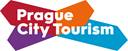 